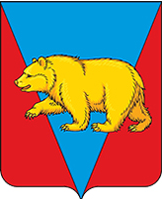 АДМИНИСТРАЦИЯ УСТЬЯНСКОГО СЕЛЬСОВЕТААБАНСКОГО РАЙОНА КРАСНОЯРСКОГО КРАЯПОСТАНОВЛЕНИЕ18.04.2022				 с. Устьянск			     № 86Об утверждении муниципальной программы  «Энергосбережение и повышения энергетической эффективности на  территории Устьянского сельсовета Абанского района Красноярского края на 2022-2026 годы»	В соответствии с Федеральными законами от 06 октября 2003 года № 131-ФЗ «Об общих принципах организации местного самоуправления в Российской Федерации», от 23 ноября 2009 года № 261-ФЗ «Об энергосбережении и о повышении энергетической эффективности и о внесении изменений в отдельные законодательные акты Российской Федерации», Уставом Устьянского сельсовета Абанского района Красноярского края ПОСТАНОВЛЯЮ:1. Утвердить муниципальную  программу  «Энергосбережение и повышения энергетической эффективности на  территории Устьянского сельсовета  Абанского района Красноярского края на 2022-2026 годы» (прилагается).2. Настоящее постановление вступает в силу с момента подписания и подлежит размещению на официальном сайте администрации Устьянского сельсовета в информационно-коммуникационной сети «Интернет».3. Контроль за исполнением настоящего постановления оставляю за собой. Глава Устьянского сельсовета                              А.В. ЯблоковУТВЕРЖДАЮ:Глава Устьянского  сельсовета Абанского района Красноярского края_______________А.В. ЯблоковПостановление  № 86   от  18.04.2022 г.Программа  Энергосбережения и повышения энергетической эффективности на  территории Устьянского сельсовета  Абанского района Красноярского края на 2022-2026 годы»ПАСПОРТПрограммы энергосбережения и повышения энергетической эффективностина  территории Устьянского сельсовета  Абанского района Красноярского края на 2022-2026 годы»ВведениеВ целях повышения эффективности использования топливно-энергетических ресурсов и создания необходимых условий для перевода экономики на энергосберегающий путь развития, устойчивого обеспечения энергоносителями, уменьшения негативного воздействия на окружающую среду, повышения энергетической безопасности на территории Устьянского сельсовета Абанского района Красноярского края разработана настоящая Программа. Разработка Программы является основой для определения политики в области энергосбережения и энергетической эффективности.Энергосбережение является актуальным и необходимым условием нормального функционирования  Администрации Устьянского  сельсовета Абанского района Красноярского края, так как повышение эффективности использования ТЭР при непрерывном росте цен на энергоресурсы и соответственно росте стоимости электрической и тепловой энергии позволяет добиться существенной экономии как ТЭР, так и финансовых  ресурсов.Анализ функционирования учреждения показывает, что основные потери ТЭР наблюдаются при неэффективном использовании, распределении и потреблении (тепловой и электрической энергии, ГСМ)Программа энергосбережения должна обеспечить снижение потребления ТЭР  и ГСМ за счет внедрения в Администрации Устьянского  сельсовета Абанского района предлагаемых данной программой решений и мероприятий и соответственно перехода на экономичное и рациональное расходование ТЭР в здании администрации сельсовета, пяти угольных  котельных и семи  водонапорных башнях при полном удовлетворении потребителей процесса  в количестве и качестве ТЭР. Превратить энергоснабжение в возможность экономии бюджетных средств Администрации Устьянского сельсовета Абанского района, которые будут использоваться на укрепление материальной базы администрации сельсовета.Общие сведения об учрежденииЦель ПрограммыОсновной целью программы является повышение  эффективного и рационального использования топливно-энергетических ресурсов (ТЭР) и ГСМ, соответственно снижение расхода бюджетных средств на ТЭР.Задачами Программы являются1.Реализация организационных, технических и технологических, экономических, правовых и иных мероприятий, направленных на уменьшение объема используемых энергетических ресурсов при сохранении соответствующего полезного эффекта от их использования.  2.Создание системы учета и контроля эффективности использования топлива и энергии и управления энергосбережением. 3.Организация проведения энергосберегающих мероприятий.3. Основные принципы ПрограммыПрограмма базируется на следующих основных принципах:1.эффективное и рациональное использование энергетических ресурсов;2.системность и комплексность  проведения мероприятий по энергосбережению и повышению энергетической эффективности;3.планирование энергосбережения и повышение энергетической эффективности.4. Управление энергосбережением в учрежденииТехнические проекты и мероприятия, представленные для участия в Программе, включают паспорт-заявку и краткую пояснительную записку установленной формы, содержащие:- цели и задачи проекта, важнейшие целевые показатели;- описание проекта;- сроки и этапы реализации;- перечень основных мероприятий в реализации проекта;- перечень исполнителей проекта;- объемы экономии и бюджетную эффективность;- объемы и источники финансирования проекта;- ожидаемые конечные результаты. Первоочередными мероприятиями управления энергосбережением является - организация контроля за использованием энергетических ресурсов.Администрация Устьянского сельсовета Абанского района  определяет стратегию энергосбережения. Глава Устьянского сельсовета обеспечивает  контроль за реализацией организационных и технических проектов. Сотрудники администрации  являются ответственными исполнителями по выполнению технических мероприятий по внедрению энерго-и ресурсносберегающих технологий.Первоочередными мероприятиями управления энергосбережением являются:- организация контроля за использованием энергетических ресурсов;- организация энергетического обследования учреждения;- совершенствование системы учета потребления ТЭР. 5. Финансовые механизмы реализации ПрограммыПри реализации Программы для достижения поставленных целей планируется довести ежегодную экономию средств до 3% относительно 2021 года. Финансирование проектов и мероприятий по повышению эффективности использования топлива и энергии осуществляется за счет  средств краевого и  муниципальных бюджетов. Общий объем финансирования Программы  составляет  443 300,00 руб., в том числе местный бюджет  61 300,00 руб.6. Характеристика основных мероприятий муниципальной ПрограммыДля достижения целей и решения задач Программы  необходимо реализовать ряд основных  мероприятий.
Основное мероприятие 1   «Реконструкция освещения в д. Красный Яр».
В рамках осуществления данного основного мероприятия предусматривается выполнение следующего комплекса мероприятий:- замена уличного электроосвещения в д. Красный Яр   на энергосберегающие осветительные приборы.Основное мероприятие 2  « Снижение расходов на энергоресурсы».В рамках осуществления данного основного мероприятия предусматривается выполнение следующего комплекса мероприятий:- проведение разъяснительной работы среди работников на тему важности экономии энергии и энергоресурсов;- принятие нормативно правовых актов в области энергосбережения;- проведение текущих ремонтных работ в объектах, находящихся в муниципальной собственности администрации Устьянского сельсовета;- установка современных приборов учета электрической энергии, поверка, замена вышедших из строя приборов.7. Кадровое сопровождение реализации проекта.       Важным звеном в реализации Программы является кадровое сопровождение. Назначаются лица, ответственные за реализацию программы.  Планирует, организует и курирует работу по энергосбережению Глава Устьянского сельсовета Абанского района.8.Структура энергопотребления организации представлена ниже:9.Общие сведения о зданиях принадлежащих Устьянскому сельсовету Абанского района1.Общественное здание Администрация Устьянского сельсовета Абанского района, по адресу: с.Устьянск, ул.Мира, 27А, пом.4 2.Котельная , по адресу:с. Устьянск,  ул. Мира, 27Б, пом.13.Котельная, по адресу:д. Денисовка,  ул. Почтовая, 28, пом.14.Модульная котельная КТМ, по адресу:д. Денисовка,  ул. Школьная, 1, стр.15. Котельная, по адресу:д. Успенка,  ул. Новая, 4А6. Котельная, по адресу:д. Красный Яр,  ул. Школьная, 6, пом.17.Водонапорная башня, по адресу: д. Денисовка,  ул.Почтовая, 308.Водонапорная башня по адресу: : д. Денисовка,  ул.Лесная,8А9. Водонапорная башня, по адресу: д. Красный Яр,  ул.Трактовая, 2В10. Водонапорная башня ,по адресу: д. Огурцы, ул. Береговая,9А  11. Водонапорная башня ,по адресу: д. Огурцы, ул. Береговая, 5212. Водонапорная башня, по адресу: д. Новокиевлянка, ул. Покровская,29А13. Водонапорная башня, по адресу: с. Устьянск, ул. Полевая, 10А10. Перечень мероприятий и объем финансирования программы энергосбережения и повышения энергетической эффективности .                     11. Сроки и этапы реализации ПрограммыПрограмма рассчитана на период 2022 - 2026 гг. В результате реализации программы предполагается достигнуть суммарной экономии ТЭР в целом по Администрации Устьянского сельсовета Абанского района к концу 2026 года в размере не менее 3%. НаименованиепрограммыМуниципальная   программа  «Энергосбережение и повышения энергетической эффективности на  территории Устьянского сельсовета  Абанского района Красноярского края на 2022-2026 годы»Основание дляразработки1.  Федеральный закон РФ № 261-ФЗ от 23.11.2009 г. «Об энергосбережении и о повышении энергетической эффективности, и о внесении изменений в отдельные законодательные акты РФ», 2. Постановление Правительства РФ от 11.02.2021г. № 161 «Об утверждении требований к региональным и муниципальным программам в области энергосбережения и повышения энергетической эффективности и о признании утратившими силу некоторых актов Правительства Российской Федерации и отдельных положений некоторых актов Правительства Российской Федерации»3. Постановление Правительства РФ от 07.10.2019г. № 1289 «О требованиях к снижению государственными (муниципальными) учреждениями в сопоставимых условиях суммарного объема потребляемых ими дизельного и иного топлива, мазута, природного газа, тепловой энергии, электрической энергии, угля, а также объема потребляемой ими воды»4. Приказ Минэкономразвития России от 17.02.2010г.№61«Об утверждении примерного перечня мероприятий в области энергосбережения и повышения энергетической эффективности, который может быть использован в целях разработки региональных, муниципальных программ в области энергосбережения и повышения энергетической эффективности»5. Приказ Минэкономразвития России от 28.04.2021г.. № 231 «Об утверждении методики расчета значений целевых показателей в области энергосбережения и повышения энергетической эффективности, достижение которых обеспечивается в результате реализации региональных и муниципальных программ в области энергосбережения и повышения энергетической эффективности»Постановление администрации Устьянского сельсовета Абанского района Красноярского края от 06.04.2022 «Об утверждении муниципальной программы «Энергосбережение и повышения энергетической эффективности на  территории Устьянского сельсовета Абанского района Красноярского края на 2021-2025 годы»РазработчикипрограммыАдминистрация Устьянского сельсовета Абанского района Красноярского краяЦели программыЭффективное и рациональное использование энергетических ресурсов (ЭР), направленное на  снижение расхода бюджетных средств на ЭР. Разработка мероприятий, обеспечивающих устойчивое снижение потребления ЭР. Определение сроков внедрения, источников финансирования и ответственных за исполнение, разработанных предложений и мероприятийЗадачи программыРеализовать организационные, технические и технологические, экономические, правовые и иные мероприятия, направленные на уменьшение объема используемых энергетических ресурсов при сохранении соответствующего полезного эффекта от их использования.  Создать систему учета и контроля эффективности использования топлива и энергии и управления энергосбережением. Организовать проведение энергосберегающих мероприятий.Целевые показатели программыЦелевыми показателями энергосбережения и повышения энергетической эффективности в соответствии с Федеральным законом Российской Федерации от 23 ноября 2009 г. № 261-ФЗ и Приказа Минэкономразвития России от 28 апреля 2021 года №231 являются показатели, характеризующие снижение объема потребления ресурсов в сопоставимых условиях и в натуральном выражении: 1. снижение потребления электрической энергии в натуральном выражении (тыс. кВт·ч); 2. снижение потребления тепловой энергии в натуральном выражении (Гкал); 3. снижение потреблении ГСМ натуральном выражении (л).Сроки реализации2022-2026 годыИсполнителиАдминистрация Устьянского сельсовета Абанского района Красноярского краяОбъем и источники финансированияОбщий объем финансирования Программы на 
2022 – 2026  годы   за счет бюджета поселения и краевого бюджета  составляет  443,30 тыс. руб., в том числе по годам реализации:2022 год – 423,30 тыс. руб.2023 год – 20,0 тыс.руб.2024 год – 0,0 тыс. руб.2025 год -0 тыс. руб.2026год - 0 тыс. руб.Из них:  за  счет краевого бюджета 362,0 тыс. рублей, в том числе по годам реализации: 2022 год -  362,00 тыс. руб.2023 год – 0,0 тыс. руб.собственных доходов  бюджета поселения  30,0 тыс. рублей в том числе по годам реализации:2022 год -  41,30тыс. руб.2023 год – 20,0 тыс. руб.Планируемые резу-льтаты реализации программыСнижение потребления ТЭР  и ГСМ за счет внедрения в учреждении предлагаемых данной программой решений и мероприятий.Контроль за исполнением Программы Контроль за реализацией Программы  осуществляет администрация Устьянского сельсовета Абанского района Красноярского краяВид собственностиМуниципальная. Полное название учрежденияАдминистрация Устьянского  сельсовета Абанского района Красноярского края	Юридический адрес учреждения663755, Красноярский край ,Абанский район с. Устьянск, ул.Мира,27А, пом.4Почтовый адрес учреждения663755, Красноярский край ,Абанский район с. Устьянск, ул.Мира,27А, пом.4Телефон8(39163)72-2-72E-mailadm72272ust@mail.ruОтветственный за планирование и организацию работы по энергосбережениюОтветственный за эффективное использование электроэнергииОтветственный за эффективное использование ГСМГлава Устьянского сельсовета Абанского районаслесарь-электрик Администрации Устьянского сельсовета Абанского районаВодитель Администрации Устьянского сельсовета Абанского района№ п/пНаименование энергетическогоресурсаЕдиница измерения  2019год         2020 год2021гПлан 2022г.1.Электрическая энергиякВт∙ч176,3122,1112,4184,72.Жидкое топливо, в томчисле:бензинт.1,993,012,861,343.Уголь т.131212449571653Вид собственностибезвозмездное пользование Общая площадь (м2 )144,4	Количество этажей3Год ввода в эксплуатацию1980Приборы учета энергоресурсовЭлектроэнергияПрибор учета Энергомера ЦЭ6803В №125126137Вид собственностиМуниципальная. Общая площадь (м2 )72	Количество этажей1Год ввода в эксплуатацию1969Приборы учета энергоресурсовЭлектроэнергияПрибор учета Энергомера ЦЭ6803ВШ № 4239434Вид собственностиМуниципальная. Общая площадь (м2 )12	Количество этажей1Год ввода в эксплуатацию1995Приборы учета энергоресурсовЭлектроэнергияПрибор учета Энергомера ЦЭ6803ВШ № 008517018000929Вид собственностиМуниципальная. Общая площадь (м2 )24	Количество этажей1Год ввода в эксплуатацию2021Приборы учета энергоресурсовЭлектроэнергияПрибор учета Энергомера ЦЭ6803ВШ № 009026025002561Вид собственностиМуниципальная. Общая площадь (м2 )9	Количество этажей1Год ввода в эксплуатацию2018Приборы учета энергоресурсовЭлектроэнергияПрибор учета Энергомера ЦЭ6803ВШ № 01300350Вид собственностиМуниципальная. Общая площадь (м2 )20	Количество этажей1Год ввода в эксплуатацию1970Приборы учета энергоресурсовЭлектроэнергияПрибор учета Энергомера ЦЭ6803ВШ № 007789132174374Вид собственностиМуниципальная. высота (м )7,6	Количество этажей1Год ввода в эксплуатацию1990Приборы учета энергоресурсовЭлектроэнергияПрибор учета Энергомера ЦЭ6803В № 2007-182116Вид собственностиМуниципальная. высота (м )5,9	Количество этажей1Год ввода в эксплуатацию1990Приборы учета энергоресурсовЭлектроэнергияПрибор учета Энергомера ЦЭ6803В № 008521019006540Вид собственностиМуниципальная. высота (м )7,7	Количество этажей1Год ввода в эксплуатацию1990Приборы учета энергоресурсовЭлектроэнергияПрибор учета Энергомера ЦЭ6803В №39348864Вид собственностиМуниципальная. высота (м )4,5	Количество этажей1Год ввода в эксплуатацию1983Приборы учета энергоресурсовЭлектроэнергияПрибор учета Энергомера ЦЭ6803В №4043120041745Вид собственностиМуниципальная. высота (м )5,7	Количество этажей1Год ввода в эксплуатацию1990Приборы учета энергоресурсовЭлектроэнергияПрибор учета Энергомера ЦЭ6803В № 008521019005618Вид собственностиМуниципальная. высота (м )5,6	Количество этажей1Год ввода в эксплуатацию1990Приборы учета энергоресурсовЭлектроэнергияПрибор учета Энергомера ЦЭ6803В № 011073153119995Вид собственностиМуниципальная. высота (м )13	Количество этажей1Год ввода в эксплуатацию1990Приборы учета энергоресурсовЭлектроэнергияПрибор учета Энергомера ЦЭ6803В № 123083016№ п/пНаименование мероприятияИсточник финансирования Объем финансирования, тыс. руб.Объем финансирования, тыс. руб.Объем финансирования, тыс. руб.Объем финансирования, тыс. руб.Объем финансирования, тыс. руб.Объем финансирования, тыс. руб.ИсполнителиСрок выполнения№ п/пНаименование мероприятияИсточник финансирования всегов том числе по годамв том числе по годамв том числе по годамв том числе по годамв том числе по годамИсполнителиСрок выполнения№ п/пНаименование мероприятияИсточник финансирования всего20222023202420252026ИсполнителиСрок выполнения12345678911121Проведение ежеквартального анализа потребления ТЭРне предусмотрено------ слесарь-электрикВ течении года2Инструктаж персонала по методам энергосбережения и повышения энергетической эффективностине предусмотрено------слесарь-электрикВ течении года3Установка средств наглядной агитации по энергосбережениюне предусмотрено….-…..--….слесарь-электрикВ течении года5Весенне-осеннее обследование здания и помещений на предмет износа в целях своевременного проведения ремонта помещений для снижения потерь тепловой энергии в зимний периодне предусмотрено------Глава Администрации Устьянского сельсоветаВ течении года, перед началом и по завершении ОЗП6Контроль за соблю-дением светового и теплового режима. Оптимизация режима работы источников освещенияне предусмотрено------слесарь-электрикВ течении года7Поверка и (или) замена счетчиков электроэнергииМестный бюджет20,0020,0020,000,000,000,00слесарь-электрикСогласно сроков поверки 8Замена светильников уличного электрического освещения на более энергоэффективные светодиодные светильники краевой бюджет362,0041,30362,0041,30Руководитель2-3 квартал года8Замена светильников уличного электрического освещения на более энергоэффективные светодиодные светильники Местный бюджет362,0041,30362,0041,30Руководитель2-3 квартал годаИтого:Итого:Х423,30423,3020,000,000,000,00ХХ